PREDMET:	Poziv na intervju – ''Zaželi bolji život u Općini Garčin''	Povjerenstvo za provedbu natječaja utvrdilo je da je po natječaju pristiglo 21 pravodobna prijava, odnosno utvrdilo je da 17 prijavljenih kandidatkinja ispunjavaju sve formalne uvjete natječaja te da su prijave pravodobne i potpune, dok 4 kandidatkinje ne ispunjavaju formalne uvjete te da njihove prijave nisu potpune (ali su pravodobne).Sljedeće kandidatkinje se pozivaju na intervju koji će se održati 17.03.2020. u vremenu od 09:00 – 12:00 sati u prostorijama Općine Garčin.Intervju za kandidatkinje od rednog broja 1. – 8. će početi u 09:00 sati, dok će intervju za preostale kandidatkinje početi u 10:30 sati.Ankica Beraković, Selna,Svjetlana Crnčić, Trnjani,Marija Mendelski, Sapci,Jasna Ivanišić, Garčin,Nataša Rapaić, Klokočevik,Vesna Repak, Trnjani,Svjetlana Kovačević, Selna,Ljubica Prpić, Zadubravlje,Ruža Gašić, Selna,Snježana Mišanec, Garčin,Dragana Rajković, Klokočevik,Katica Smoljo, Sapci,Ranka Vujaklija, Klokočevik,Dušanka Vojnović, Klokočevik,Ljiljana Ivošević, Klokočevik,Biljana Bitunjac, Garčin,Ljiljana Plazanić, Garčin.Pročelnik Jedinstvenog upravnog odjelaOpćine GarčinMarko Barić, mag. iur.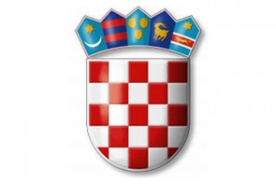 REPUBLIKA HRVATSKAREPUBLIKA HRVATSKAe-mail: garcin.opcina@gmail.comBRODSKO-POSAVSKA ŽUPANIJAwww.opcina-garcin.hrOPĆINA GARČINJedinstveni upravni odjelOpćine GarčinOIB:71476380427; MB: 02604051tel. (035)422442; fax (035)42393035212 Garčin, Kralja Tomislava 92KLASA:   023-01/20-01/10URBROJ: 2178/06-4/1-20-3Garčin, 13. ožujka 2020.